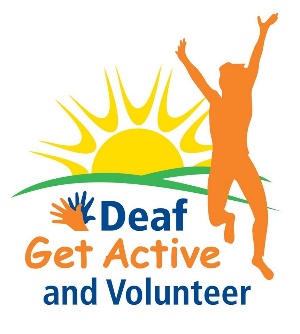 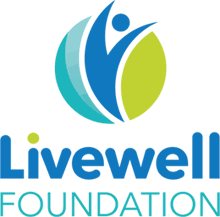 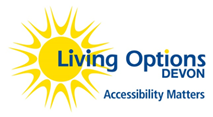 Plymouth Deaf Get Active - Welcome!!It is great that you have signed up for our BSL Couch to 5K or Strive for Five programmes!  We are here to support you. We need to ask you a few questions before you can get going.  Your name and individual answers will remain confidential to Plymouth Deaf Keep Active and Living Options Devon.  We comply with all legal requirements regarding the storage and handling of data.Thank you for your time and good luck with the Couch to 5K or
Strive for Five! Contact usProject email: 					  deafgetactive@livingoptions.org Project administrator: Katherine Last:	  katherine.last@livingoptions.orgDeaf Engagement Worker: Mark Cunliffe: mark.cunliffe@livingoptions.orgYour name  Telephone numberEmailWill you be doing 
Couch to 5K or Strive for Five?Will you join our Plymouth Deaf Get Active Facebook group?This is a private Facebook group where we will share updates and information and videos for you.  You can join here: ADD LINK  Yes			 NoIf no, how would you like us to keep in touch? For example, emails, video callsWill you join our Plymouth Deaf Get Active Facebook group?This is a private Facebook group where we will share updates and information and videos for you.  You can join here: ADD LINK  Yes			 NoIf no, how would you like us to keep in touch? For example, emails, video callsPlease watch this video before starting Couch to 5 K or Strive for Five: Important InformationPlease tick this box if you have watched the video: Please watch this video before starting Couch to 5 K or Strive for Five: Important InformationPlease tick this box if you have watched the video: Please tell us how often you have participated in physical activity or sport in the last 6 months?  Tick one box.
 Twice a week or more  Once a week Once a fortnight  Once a month Less than once a month Not surePlease tell us how often you have participated in physical activity or sport in the last 6 months?  Tick one box.
 Twice a week or more  Once a week Once a fortnight  Once a month Less than once a month Not sureHow would you rate your physical health? Tick one boxHow would you rate your physical health? Tick one boxIn general, how would you rate your mental health? Tick one box
In general, how would you rate your mental health? Tick one box
